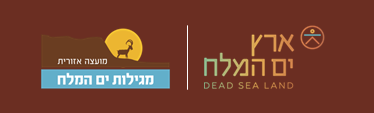 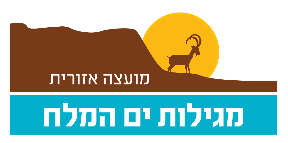 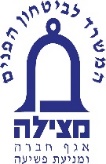  							                                                            ‏31 מאי 2018פעילות נוער (ז'-יב') מגילות ים המלח – קיץ תשע"ח 2018הורים ובני נוער יקרים שלום רב,הפעילות תתקיים יום בשבוע במהלך חודש יולי.  בסה"כ יהיו 3 ימי פעילות  וטיול אזורי ( מיועד לט'-יב')מצורפת תכנית הפעילות לפי ימים. שימו לב: יתכנו שינויים בתכנית.בני הנוער יצאו לפעילות עם המדריכים מהישובים. שימו לב: המחירים הם עבור השתתפות בפעילות ולא עבור עלות ההדרכה בישוב (כל ישוב יתמחר את עלות ההדרכה לפי תכנית העבודה שלו).חניכים שטרם השלימו תשלומים עבור חוגים בשנת תשע"ח לא יוכלו להירשם מבלי להסדיר את התשלום.היציאה לכל פעילות מותנית בהרשמה של לפחות 25 חניכים וחניכות.שימו לב: מצורפת פעילויות מחנה הקיץ של תנועת הנוער העובד והלומד.מועד אחרון להרשמה: בהתאם לטבלה. לאחר המועד האחרון – הרשמה בתוספת 30 ₪ ועל בסיס מקום פנוי. ביטולים, היעדרות, מחלה- לא יהיה ניתן לקבל החזר כספי לאחר מועד האחרון לתשלוםפעילויות הנוער העובד והלומד (הרשמה דרך אתר התנועה – פרטים נוספים יגיעו במהלך הפעילות בקן) :סמינר מד"צים (שכבה ט') –24.6-4.7                     טיול מים (שכבה ח') – 2-5.7מחנה העפלה (שכבה ז') – 10-13.7                      מחנה בוגרת (שכבות ט'-יב')- 16-17.7רפסודיה תנועתית (שכבה יא') – 30.7-2.8              סאמר סקול (שכבות י'-יב')- 11-14.8פרטים נוספים ושאלות-  מורן אברשימי רכזת פעילות האזורית לנוער 0547412077/ 02-9945012פעילות קיץ 2018 תשע"ח - טופס הרשמה לפעילות קיץ נוער מגילות:ניתן לבחור חלק מפעילויות ולשלם בנפרד לפי הפירוט למעלה (נא לסמן בעיגול):      יום בכינרת        יום  בת"א        יום בלטרון       טיול רפסודיה (ט-יב בלבד)   סה"כ עלות: _________     אופן התשלום: מזומן / אשראי פרטים – הצהרת הוריםשם פרטי (חניכ/ה): ________    שם משפחה:_________   ישוב: ________  נייד חניכ/ה: ___________טל' בית: __________    טל' הורה: _________   טל' הורה: _________כתובת דוא"ל  (נא לרשום בכתב קריא):_____________________________@________________                                                                  אני מצהיר בזאת:לא ידוע לי על מגבלות בריאותיות המונעות מבני/ביתי להשתתף בפעילות הערכת מטעם המועצה האזורית מגילות.יש לבני/ביתי מגבלה בריאותית המונעת השתתפות מלאה/חלקית בפעילות הנדרשת בפעילות. מחובתי לעדכן את רכזת הפעילות בכתב ובע"פ על המגבלה.עדכון בעניין מגבלה רלוונטית: ______________________________________________________________________________________________________________________________________________________________ בני/ביתי זקוק/ה לטיפול תרופתי: כן/לאידוע לי כי עלי לעדכן את רכז הפעילות על צורך זה ולוודא שהפעילות מותאמת לבני/ביתיבני/ביתי נעזר/ת בכוחות עצמו/ה בציוד רפואי. עדכון בעניין נמסר לרכז הפעילות. בני/ביתי יודע/ת לשחות במים עמוקים.בני/ביתי אינו/ה יודעת לשחות הנני מאשר כי במקרה של הרחקה מפעילות בשל התנהגות לא נאותה לא יוחזרו תשלומי ההורים.      שם וחתימת הורה: _____________   שם וחתימת הורה: ______________ תאריך ביצוע הרישום:___________(הורים גרושים/פרודים נדרשים לחתום שניהם).אישור רכז/ת חינוך על קיום ליווי לפעילות:  שם רכז/ת: ___________ חתימה: ___________הטפסים החתומים יועברו למחלקת החינוך לפקס:  02-9400442או לדוא"ל tsiyona@dead-sea.org.il. (תשלום באשראי/מזומן – 02-9945009 יהודית) טלפון לבירורים: 02-9945020.תאריך הפעילותמקום הפעילותתאריך אחרון להרשמהעלות הפעילותשעת יציאה מהמועצה(משוער)שעת חזרה למועצה(משוער)הערות8.7יום בכינרת: פארק אקווה כיף+ בילוי בחוף גנים30.6120 ₪ 09:0020:0017.7יום בת"א:  קיר טיפוס האתגרי החדש בת"א +2 פעילויות מקביל בקבוצות-כיתות ז'-ח'- משחק המרוץ למיליון ברחבי ת"אכיתות ט'-יב'- "סיפורה של החברה הישראלית"- סיור מרתק ברחבי ת"א30.6120 ₪ 16:3002:00 בלילה29.7יום לטרון: פעילות פיינטבול לייזר טאג ברחבי "יד-לשריון" בלטרון + צפייה בסרט בקולנוע15.7120 ₪ (לא כולל עלות כניסה לסרט)13:0002:00התשלום על כרטיס הסרט במזומן/ באשראי הינו באחריות הנרשם/ת בלבד23-25.7כיתות ט'-יב' בלבד!טיול רפסודיה10.6850 ₪ מספר מקומות מוגבל נא להירשם בהקדם